ПЛАН ЗАСТРОЙКИ КОМПЕТЕНЦИИ «ПРЕПОДАВАНИЕ МУЗЫКИ В ШКОЛЕ»Модуль А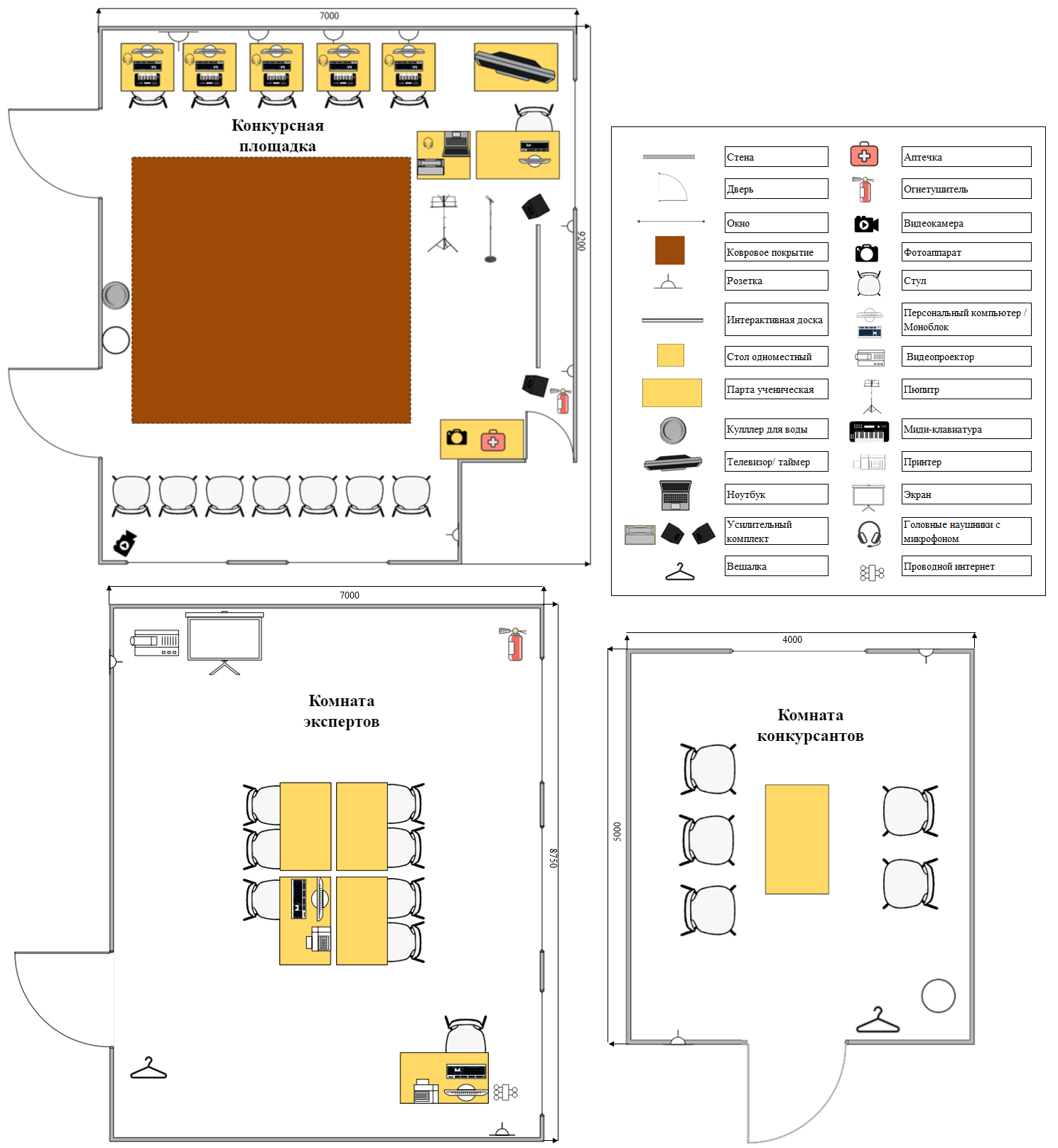 Модули Б, В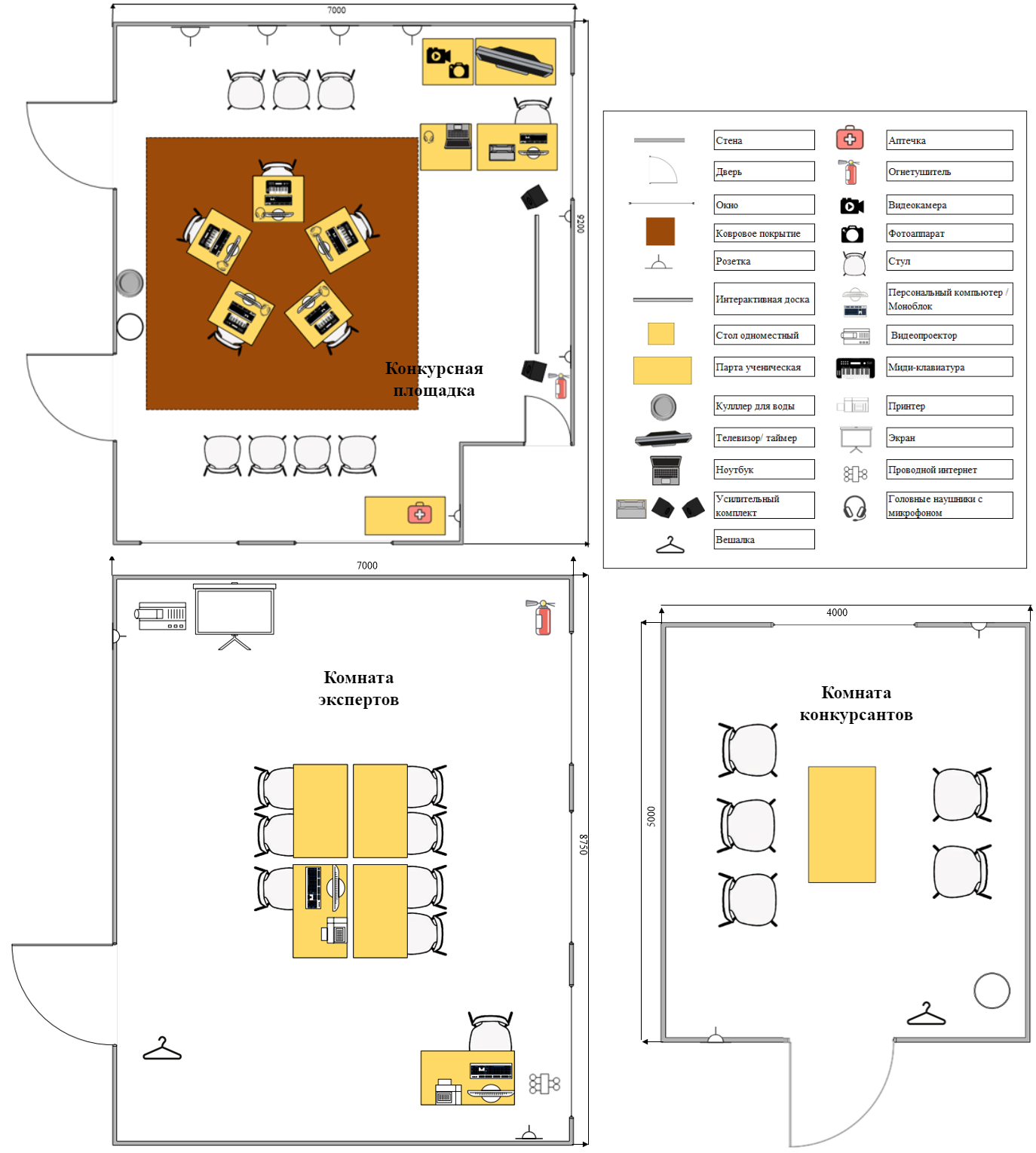 Модули Г и Д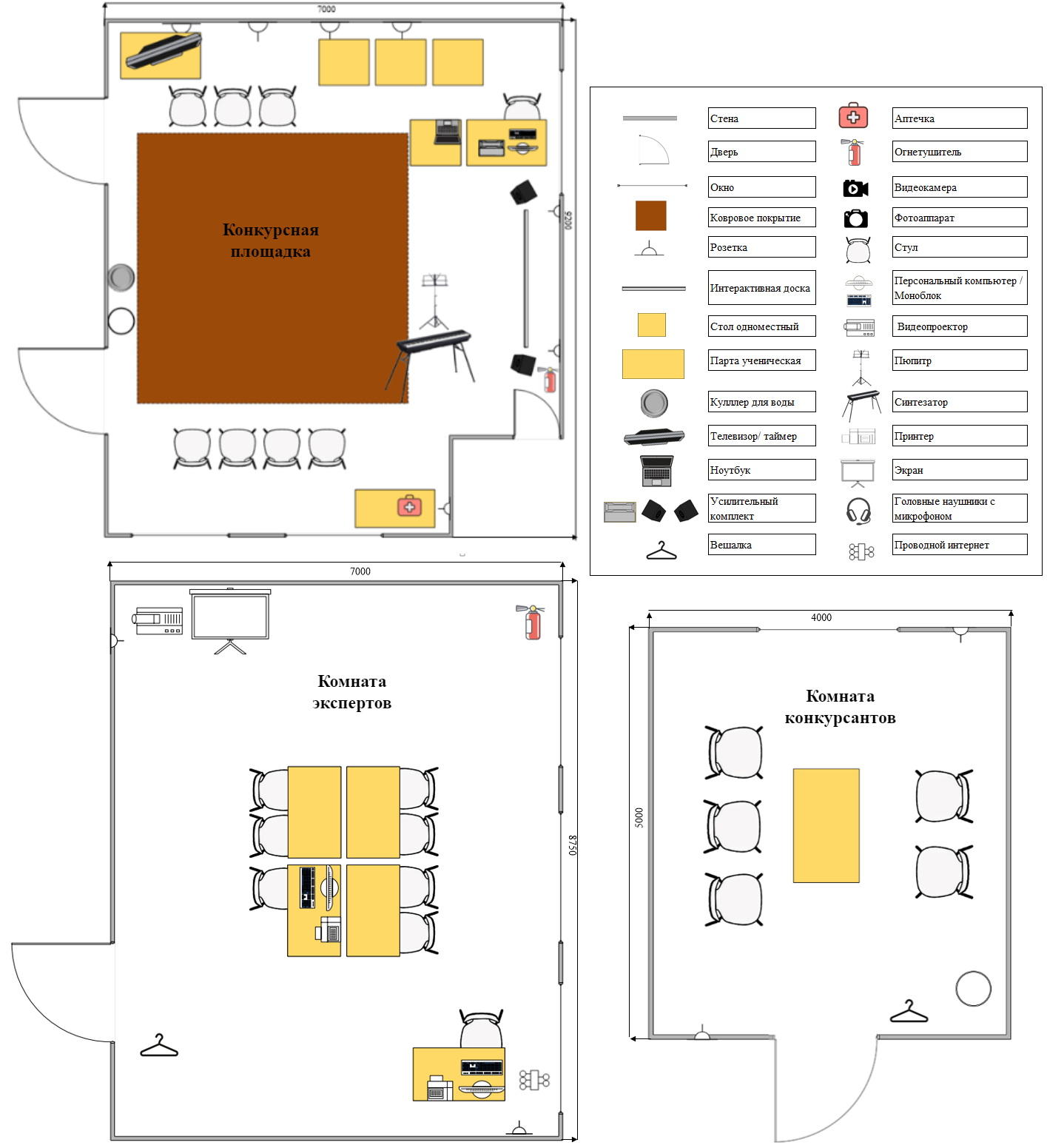 Модуль Ж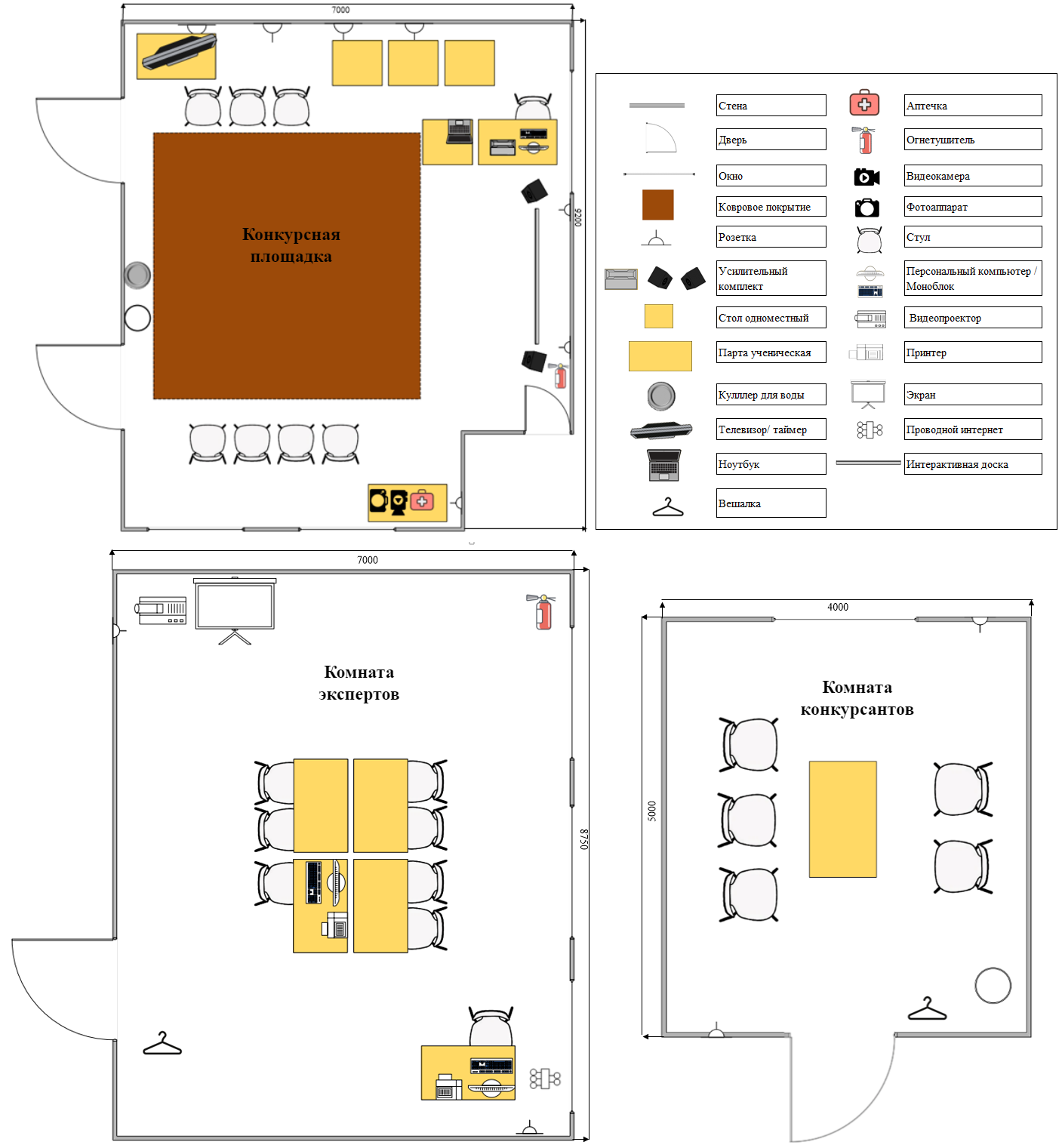 